ТЕХНИЧЕСКОЕ ЗАДАНИЕ на разработку проектной документации для проведения капитального ремонта фасада ГКУЗ ЛО «ТБ «Дружноселье».4 основные плоскости фасада: ЛИЦЕВАЯ , ЗАДНЯЯ, 2-е БОКОВЫЕ, и выступы на них. Стоимость работ по проектированию предусмотрена в размере до 150 000 рубей.В перечень и стоимость работ не входят:Фотофиксация (вся фотофиксация плоскостей, элементов будет осуществлена и предоставлена Ген. Подрядчиком.Согласование с Комитетом по культуре Ленинградской области в соответствии с письмом №05-06-3268/14-0-1 от 26.06.2014г  (территории парка, является объектом культурного наследия регионального значения) (согласование осуществляет Ген. подрядчик)Раздел «Сметная документация на выполнение работ по капитальному ремонту» Раздел «Отчет по проведению обследования  технического состояния фасада».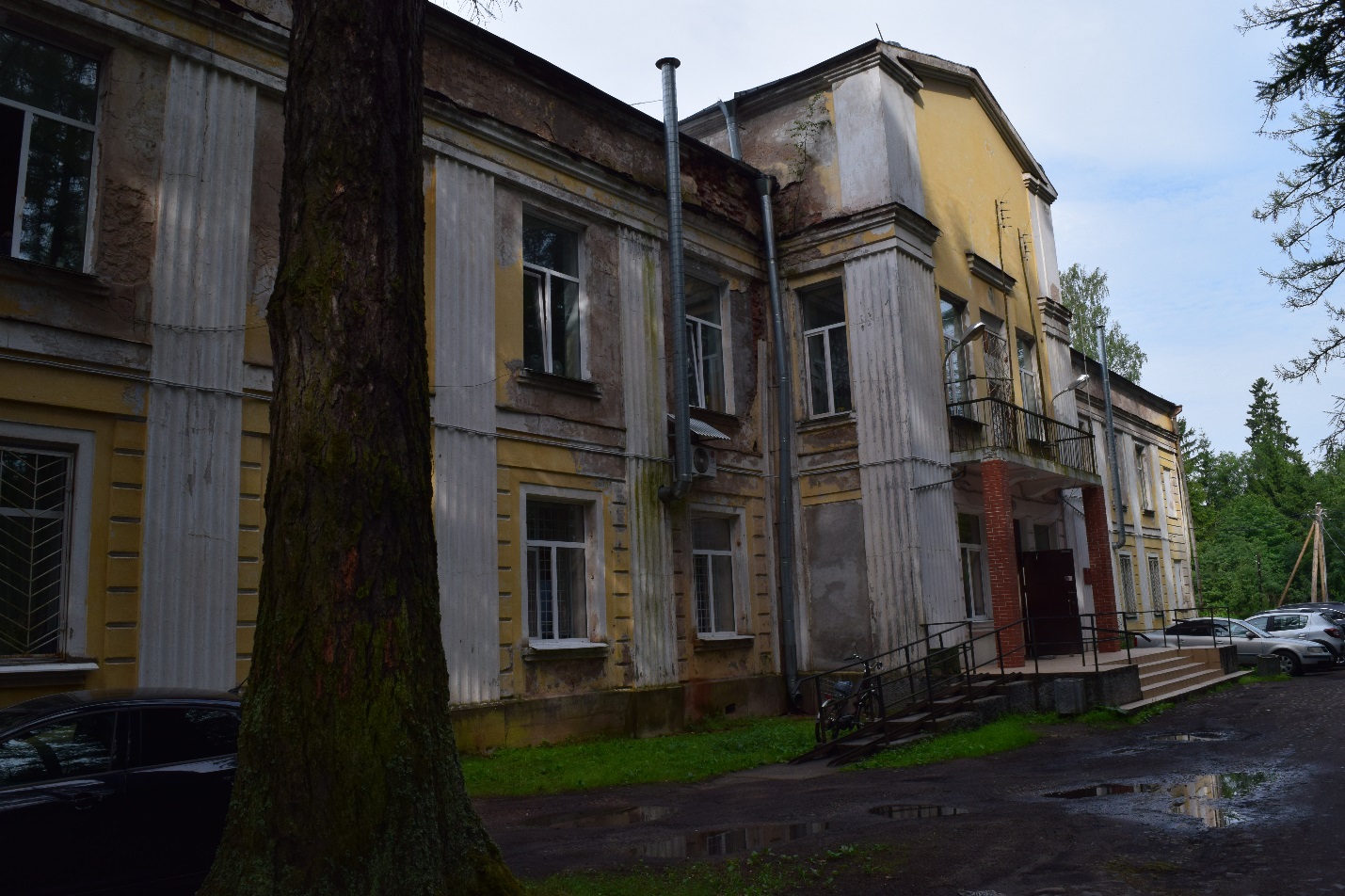 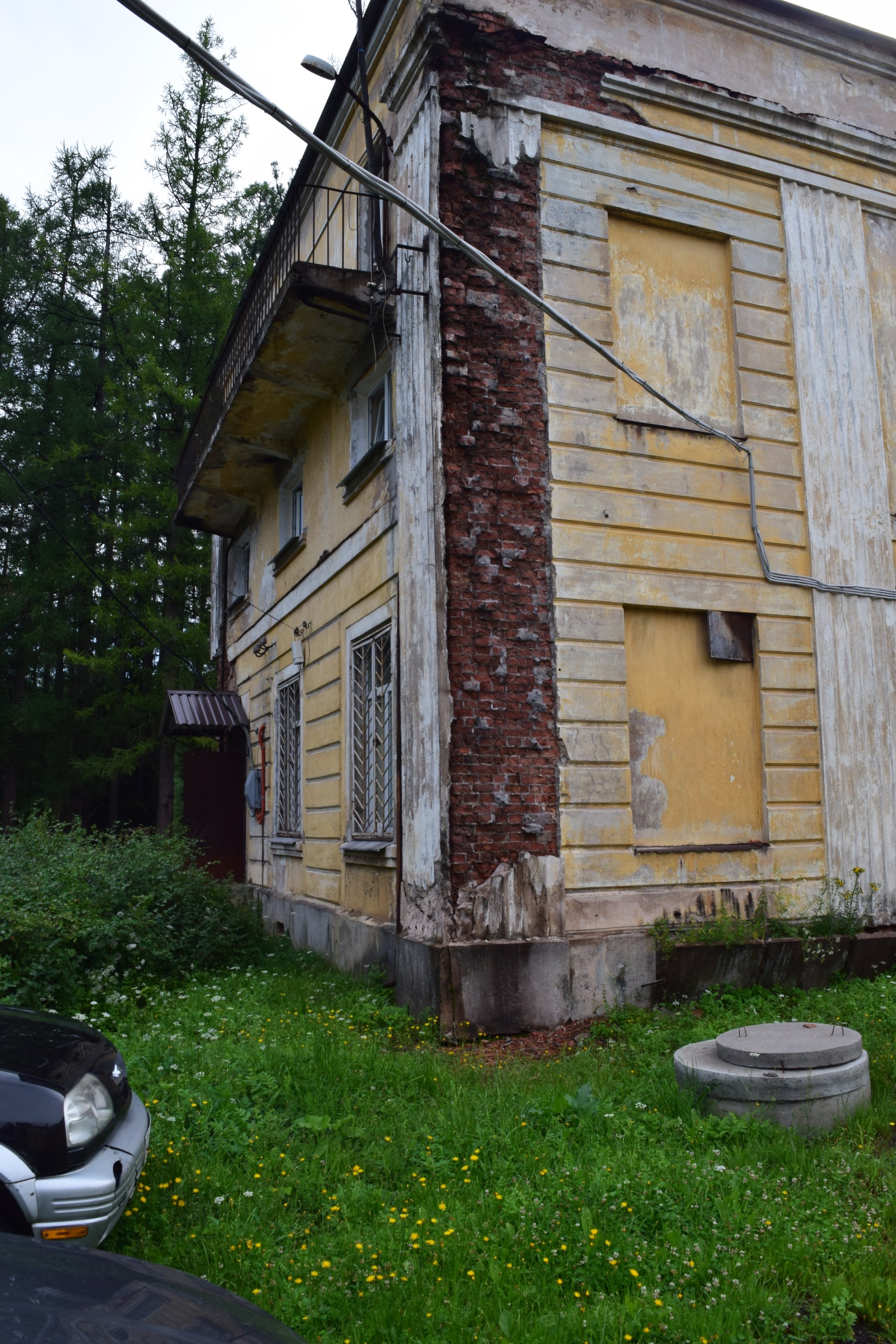 Приложение №1УТВЕРЖДАЮГлавный врач ГКУЗ ЛО «ТБ «Дружноселье»___________Н.П.Бормотов«___»______________2018г.№п/пПеречень основных данныхи требований.Основные данные и требования.1231Наименование объектаГосударственное казенное учреждение здравоохранения Ленинградской области «Туберкулёзная больница «Дружноселье»2Основание для проектирования1.Свидетельство о государственной регистрации права  № 78-АГ 623645  от 14.10.2008г.2. Свидетельство о государственной регистрации права на земельный участок №47-47-17/002/2011-021, дата выдачи  25 февраля 2013г.3. Необходимость проведения капитального ремонта согласно заключения строительно-технической экспертизы строительных конструкций фасада ГКУЗ ЛО «ТБ «Дружноселье» по адресу:188330 Ленинградская область, Гатчинский район, п. Дружноселье, ул. Зеленая, д.13Район, пункт, площадка строительстваЛенинградская область, Гатчинский район, поселок Дружноселье, ул. Зеленая, дом 1 , по оси А в осях 6-8, по оси Б в осях2-6 и 8-10, по оси В в осях2-6 и 8-10,Б-В по 2 и 10 , по оси 6и8 в осях А-В, площадью 1240,74м24Назначение объектаБольница5Вид ремонтных работПроектные (изыскательские) работы на капитальный ремонт фасада6ЗаказчикГосударственное казенное учреждение здравоохранения Ленинградской области «Туберкулёзная больница «Дружноселье»7Основные показатели объектаОтдельно стоящее 3-х этажное здание с подвалом. Год постройки – 1934.Площадь здания - 3290,2м2Объем здания - 17016м3Здание лечебного корпусаПлощадь территории  5,99га8Стадийность проектированиястадия «Проектная документация»стадия «Рабочая документация»9ИсполнительПо итогам проведения аукциона в электронной форме10Срок выполнения работПроектная и рабочая документация должна быть выполнена в течение 40 календарных дней с момента заключения контракта.11Условия оплаты В течение 30 дней дней с момента представления Заказчику всех необходимых документов об оказании Исполнителем всех услуг (акт выполненных работ, счет счёт-фактура).12Основные требования к проектной документации.До начала проектных работ Исполнитель должен:    Произвести сбор дополнительных исходных данных, необходимых и достаточных для выполнения проектных работ, в том числе архивные данные (справки) о состоянии фасада;   Предварительно заблаговременно согласовать с Заказчиком принципиальные схемы и решения;   выполнить визуальное и инструментальное (при необходимости) обследование несущих конструкций для обнаружения видимых и скрытых дефектов и повреждений, в соответствии с требованиями ГОСТ 31937-2011 и СП 13-102-2003, в том числе:- выполнить фотофиксацию повреждений до начала работ по капитальному ремонту;- выполнить обмерные работы необходимые для разработки проектно-сметной документации (фасады простые с неоднотипными проемами или средней сложности с небольшим количеством несложных архитектурных деталей) с указанием всех инженерных сетей, проходящих по фасадам объекта обследования. -  выполнить обследование и обмеры конструкций всех балконов (лоджий), эркеров (при необходимости), козырьков, парапетов, декоративных элементов фасада, карнизов, дверных, оконных блоков и проемов, вентиляционных каналов , необходимых для принятия решения о способе ремонта вышеуказанных конструкций;-   выполнить обследование стеновых ограждающих конструкций/деревянных/кирпичных/шлакобетонных несущих стен и отделочного слоя (при наличии). На участках видимого поражения (разрушения), произвести оценку прочности конструкций неразрушающим методом контроля/для древесины- путем отбора образцов (не менее 3-х) и проведения механических испытаний (при необходимости).- выполнить обследование конструкций, их элементов и узлов, в том числе (при наличии):а) конструкций входов в подвал*;б) конструкции козырьков над входами в подвальные помещения*;в) конструкции световых приямков, оконных блоков, защитных решеток, продухов*;г) конструкции отмостки, крылец (входных площадок)*;*Данные работы выполняются при отсутствии ПИР на ремонт подвальных помещений и фундамента.-  произвести прочностные расчеты несущей способности конструкций стены, балконов, эркеров, козырьков (при наличии выносных конструкций) и др. (при необходимости)- произвести теплотехнический расчёт наружных стен с разработкой выводов и рекомендаций по утеплению конструкций (при наличии ПИР на ремонт и утепление фасада)Данные об исследованиях и расчеты отразить в рабочей документации. •	Составить заключение (отчет) по итогам обследований (с выводами и рекомендациями) и передать Заказчику в бумажном виде и на электронном носителе (в нередактируемом виде: в формате *.pdf; в редактируемом виде: *.dwg (графическая часть), *.doc, *.xlsx (текстовая часть)). Все экземпляры должны быть заверены печатью организации и подписями генерального директора.В состав отчета об обследовании объекта капитального ремонта входит:- пояснительная записка с описанием обследуемых элементов, их дефектов, категории технического состояния фасада, работоспособность элементов и конструкций, их несущую способность по эксплуатационным нагрузкам, поверочные расчеты, методов проведения работ, целями обследования;- дефектная ведомость с отражением фактического состояния объекта обследования на момент осмотра. В дефектной ведомости указываются общие количественные показатели частей (элементов) или систем объекта, их размеры, материал, а также количество, размеры, материал элементов или частей, находящихся в неудовлетворительном состоянии и требующих выполнения ремонтных работ. В дефектной ведомости так же указываются общие количественные показатели демонтируемых элементов;- материалы фотофиксации объекта обследования. Количество и экспозиция фотографий должны быть достаточны для получения представления об общем виде МКД, расположении и состоянии всех обследуемых элементов. Фотографии являются подтверждением данных о количественных и качественных показателях объекта обследования, указанных в дефектной ведомости;- графическая часть: планы, разрезы, фасады, с указанием точек фотофиксации, схемы дефектов, фрагменты объекта обследования.•	По результатам обследования выполнить разработку рабочей документации на проведение работ по капитальному ремонту фасадов, в объеме необходимом и достаточном для проведения капитального ремонта.•	При производстве работ обеспечить выполнение всех требований безопасности и охраны труда в соответствии с СНиП 12-04-2002.Состав рабочей документации:1. Раздел «Ремонт фасада», в который входит:       а) общая пояснительная записка, включающая:•	Перечень мероприятий по обеспечению:	пожарной безопасности;	доступа инвалидов;	соблюдения требований энергетической эффективности и требований оснащенности зданий, строений и сооружений приборами учета используемых энергетических ресурсов.б) архитектурно-строительные решения;•	При разработке решений по ремонту фасада  предусмотреть вариант оштукатуривания с сохранением декоративных элементов фасада. Технические решения по элементам согласовываются с заказчиком.в) сводная спецификация материалов;г) ведомость объемов работ (демонтажные, монтажные работы).2.  Раздел «Проект организации капитального ремонта»;3. Раздел «Сметная документация на выполнение работ по капитальному ремонту»;4. Раздел «Отчет по проведению обследования технического состояния фасада».13Основная нормативная документация по разработке проектной документации.1. Проектную документацию разработать в объеме необходимом для проведения капитального ремонта в соответствии с актуальными строительными нормами, правилами, строительными регламентами, Федеральными законами и другими действующими нормативными документами:	Гражданского Кодекса;	Градостроительного Кодекса;	Постановления правительства РФ № 87 от 16.02.2008 г. «О составе разделов проектной документации и требованиях к их содержанию» (в редакции, действующей на момент проектирования;	Федерального закона Российской Федерации от 30 декабря 2009 г. N 384-ФЗ "Технический регламент о безопасности зданий и сооружений";	Федерального закона от 22.07.2008 г. № 123-ФЗ «Технический регламент о требованиях пожарной безопасности»;	Федерального закона Российской Федерации от 23 ноября 2009 г. N 261-ФЗ "Об энергосбережении и о повышении энергетической эффективности, и о внесении изменений в отдельные законодательные акты Российской Федерации"; 	Федерального закона от 27.12.2002 №184-ФЗ «О техническом регулировании»;	Федерального закона от 21.12.1994 №69-ФЗ «О пожарной безопасности»;	Федерального закона от 30.03.1999 №52-ФЗ «О санитарно-эпидемиологическом благополучии населения»;	СНиП 12-03 «Безопасность труда в строительстве. Часть 1. Общие требования», утверждены Постановлением Госстроя России от 23.07.2001 №80;	СНиП 12-04 «Безопасность труда в строительстве. Часть 2 Строительное производство», утверждены Постановлением Госстроя России от 17.09.2002 №123;	«Правила противопожарного режима», утверждены Постановлением Правительства РФ от 25.04.2012 №390;	СНиП 3.01.04 Приемка в эксплуатацию законченных строительных объектов. Основные положения, утверждены Постановлением Госстроя СССР от 21.04.1987 №84;	СП 131.13330 «Строительная климатология»;           СП 70.13330 «Несущие и ограждающие конструкции»; 	СП 72.13330 «Защита строительных конструкций и сооружений от коррозии»;	СНиП 21-01 «Пожарная безопасность зданий и сооружений»;	СП 63.13330 Бетонные и железобетонные конструкции. Основные положения. Актуализированная редакция СНиП 52-01-2003;	СП 20.13330 Свод правил. Нагрузки и воздействия. Актуализированная редакция СНиП 2.01.07-85*" (утв. Приказом Минстроя России от 03.12.2016 N 891/пр);	СП 59.13330 Свод правил. Доступность зданий и сооружений для маломобильных групп населения. Актуализированная редакция СНиП 35-01-2001" (утв. Приказом Минстроя России от 14.11.2016 N 798/пр);             СП 13-102 Правила обследования несущих строительных конструкций зданий и сооружений;	ГОСТ 31937 Здания и сооружения. Правила обследования и мониторинга технического состояния;		Единая система конструкторской документации (ЕСКД);других нормативных актов действующего законодательства РФ в области строительства.      При пользовании настоящими нормативными документами рекомендуется применять только те ссылочные стандарты, которые являются действующими на текущий момент. Данную информацию можно получить из соответствующих указателей стандартов. При этом также целесообразно учесть информацию о наличии изменений, внесенных в ссылочные стандарты. Если ссылочный стандарт отменен без замены, то положение, в котором дана ссылка на него, применяется в части, не затрагивающей эту ссылку.2. При разработке технических решений предусматривать преимущественно материалы и оборудование, выпускаемые на территории РФ.14Основные требования к сметной документации на капитальный ремонт Сметная документация составляется в соответствии с Приказом №28 от 20.10.2015 года Комитета по строительству Администрации Ленинградской области. Сметная документация должна иметь Положительное заключение аккредитованной организации по достоверности сметной стоимости  Стоимость материалов, не вошедших в состав ТССЦ, определяется на основании исходных данных организаций-производителей или поставщиков материальных ресурсов (не менее трёх). Мониторинг цены поставщиков оформлять в табличной форме с указанием наименования поставщика, стоимости материала.  В расчет сметной стоимости капитального ремонта включать материальные ресурсы с наименьшей стоимостью. Суммы возвратных материалов от разборки металлических конструкций, трубопроводов и т.п.(металлолом) вычитаются из сметной стоимости. Цену металлолома определять в текущем уровне цен по «Сборнику средних сметных цен на основные материалы, изделия и конструкции, применяемые в строительстве (ТССЦ).  Общую стоимость работ определять с учетом налога на добавленную стоимость в соответствии с действующим ФЗ. Накладные расходы и сметную прибыль определять в соответствии с действующими методическими документами в строительстве.  Применить в расчетах прогнозные индексы-дефляторы, учитывающие уровень инфляции на момент выполнения работ. Сметная документация предоставляется в бумажном виде и электронном носителе в формате программного комплекса «Гранд Смета» и MS Exсel с сохранением всех функциональных взаимосвязей с применением ТСНБ-2001 в редакции 2014 г. на территории Ленинградской области (приказ №28 от 20.10.2015).Основной комплект сметной документации должен содержать:-      локальные сметы;- ведомость объемов строительных, монтажных и демонтажных работ.	ТСНБ-2001 в редакции 2014 г.;	МДС 81-35-2004 - Методика по определению стоимости строительства на территории РФ;	МДС 81-33-2004 - Методика по определению величины накладных расходов по видам работ;	МДС 81-25-2004 - Методика по определению величины сметной прибыли;	МДС 13-1.99 - Инструкция о составе, порядке разработки, согласования и утверждения проектно-сметной документации на капитальный ремонт жилых зданий;	Приказ Минстроя России от 29.12.2016 N 1028/пр "Об утверждении Методики применения сметных норм";	Письмо Госстроя России от 23.06.2004 г. № АП-3230/06;	ТССЦпг 81-01-2001-ЛО - Территориальные сметные цены на перевозку грузов для строительства;	ГСНр 81-05-01-2001 - Сборник сметных норм затрат на строительство временных зданий и сооружений при производстве ремонтно-строительных работ;	ГСНр 81-05-02-2001 - Сборник сметных норм дополнительных затрат при производстве ремонтно-строительных работ в зимнее время.15Особые условияПроектная организация должна иметь все допуски и разрешения, установленные законодательством РФ для выполнения проектных работ.	Предусмотренные в проекте решения должны быть приняты без изменения архитектурно-планировочных решений, конструктивной схемы и строительного объема здания.	Восстановление утраченных оконных проемов, раскрытие заложенных проемов, а также осуществление иных мер по восстановлению первоначального архитектурного решения фасада осуществляется по согласованию с КГА. (Восстановление утраченных оконных проемов, раскрытие заложенных проемов, а также осуществление иных мер по восстановлению первоначального архитектурного решения фасада Заказчиком в рамках настоящего Проекта не предусмотрено и не планируется.)	Изменение архитектурного решения, нарушение композиции фасада за счет произвольного изменения архитектурного решения, остекления, оборудования балконов и лоджий, устройства новых балконов и лоджий или ликвидации, существующих не допускается.	В случае необходимости внесения изменений в проектную документацию или использования дополнительных данных для проектирования, Проектная организация руководствуется разрешительными документами или сведениями, полученными от Заказчика в письменном виде (после соответствующего запроса на его имя).	Применяемое оборудование и материалы должны иметь сертификат соответствия стандартам, действующим на территории Российской Федерации.	Технические решения, принятые в рабочих чертежах, должны соответствовать требованиям экологических, санитарно-гигиенических, противопожарных и других норм, действующих на территории Российской Федерации, и обеспечить безопасную для жизни и здоровья людей эксплуатацию объектов при соблюдении предусмотренных проектом мероприятий.	Предусмотреть при разработке проектно-сметной документации на капитальный ремонт раздел об обеспечении сохранности объекта культурного наследия (территории парка, являющегося объектом культурного наследия регионального значения).   При проведении ремонтно-строительных работ в действующих учреждениях здравоохранения предусмотреть соответствующие мероприятия.   При необходимости провести дополнительное обследование здания на предмет повреждений, нанесенных ему корнями деревьев и разработать мероприятия по их удалению в рамках настоящего проекта .(такие повреждения и деревья отсутствуют)   В рамках настоящего проекта данные мероприятия согласовать с Комитетом по культуре Ленинградской области в соответствии с письмом №05-06-3268/14-0-1 от 26.06.2014г  (территории парка, является объектом культурного наследия регионального значения) ( согласование осуществляет Ген. подрядчик.)16Требования к сдаче проектаПередать Заказчику:- Проектную и рабочую документацию на бумажных носителях в 4-х экземплярах в прошитом виде (без применения брошюратора) и в электронном на любом носителе, в формате dwg.- Сметную часть проекта на электронном носителе в формате АРПС, Excel, в программном комплексе, совместимым с программным комплексом «Гранд-Смета».- Технические отчеты о выполнении инженерных изысканий  на бумажном носителе в переплетенном виде (2 экз.) и на электронном виде на любом носителе (1 экз.) в формате dwg.